Guía 1 Noviembre Artes Visuales, Audiovisuales y Multimediales:Explorando artísticamente nuestra relación con la naturaleza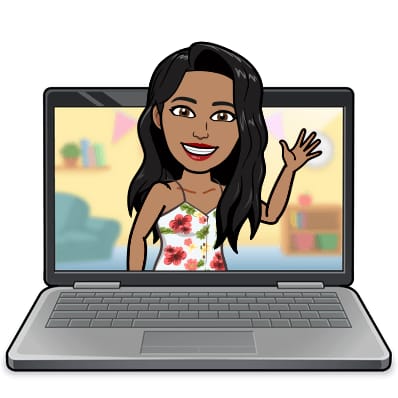 Querido y queridas estudiantes, confiando que se encuentran cada uno en su casa, les comento que comenzamos un nuevo contenido que lo trabajaremos en dos guías. Ánimo, ya falta menos para terminar este extraño año escolar.	Para comenzar esta nueva temática que es “Explorando artísticamente nuestra relación con la naturaleza” contesta las siguientes preguntas:¿Qué experiencias importantes has tenido con la naturaleza en tu infancia?________________________________________________________________________________________________________________________________________________________________________¿Te relacionas en la actualidad de la misma manera con la naturaleza que cuando eras niño/a?, ¿por qué?________________________________________________________________________________________________________________________________________________________________________En una palabra o concepto, ¿cómo definirías tu relación actual con la naturaleza?________________________________________________________________________________________________________________________________________________________________________ActividadInvestiga sobre instalaciones multimediales de un artista o colectivo que trabaja a partir de la naturaleza. (te dejo algunas sugerencias, pero tú puedes buscar otros artistas si lo deseas)Selecciona una de las obras investigadas y completa el siguiente cuadro con la información recopilada: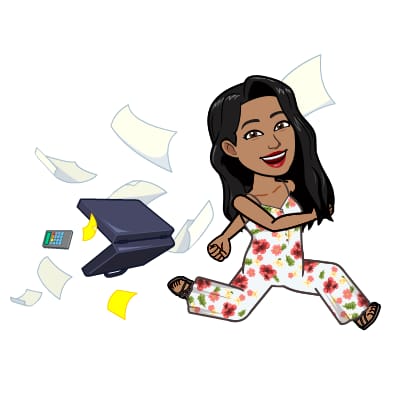 Si tienes dudas y/o preguntas escríbeme a arozas@sanfernandocollege.cl contesto los correos de lunes a viernes de 15:00 a 18:00 hrs. Recuerda SIEMPRE especificar tu nombre, apellido y curso junto a tu pregunta.NombreNombreNombreCursoFechaFechaElectivo 3ro MedioSemana lunes 02 al viernes 06 de noviembre de 2020Semana lunes 02 al viernes 06 de noviembre de 2020ContenidosObjetivos de AprendizajesHabilidadesExplorando artísticamente nuestra relación con la naturalezaOA 1: Experimentar con diversidad de soportes, procedimientos y materiales utilizados en la ilustración, las artes audiovisuales y multimediales.OA 2: Crear obras y proyectos que respondan a necesidades de expresión y comunicación personales o grupales, basados en la investigación con soportes, materiales y procedimientos, y en referentes.OA 4: Analizar estéticamente obras visuales, audiovisuales y multimediales de diferentes épocas y procedencia, relacionando tratamiento de los lenguajes artísticos, elementos simbólicos y contextos.Expresar y Crear visualmenteClaudia GonzálezHisdroscopia Mapocho, Hisdroscopia Loawww.claudiagonzalez.clSergio Mora-DíazAquariumwww.sergiomoradiaz.comPaz OrtúzarParaíso frente al Marwww.pazortuzar.comClaudia MüllerSemi Diurnowww.claudiamuller.netFernando PratsAcción Chaiténwww.fernandoprats.clFrancisca SánchezTabla Rasawww.franciscasanchez.clCatalina Cruz & Ronald KayFuera de Escala: en los límites de las líneas nazca,www.catalinadelacruz.clFrancisco NavarreteAparatos para un territorio blandowww.francisconavarretesitja.comNombre de la obra y su o sus
creadores¿Cuál es el nombre de la obra y de su o sus creadores?Espectador¿Qué sensaciones, emociones e ideas me produce y produce a los demás la obra?Espectador¿Cómo logra el artista generar las
sensaciones, emociones e ideas en los espectadores?Propósito expresivo¿Qué trató de expresar o comunicar el creador con la obra?Medios y lenguajes artísticos¿Qué medios expresivos y elementos y conceptos de los lenguajes artísticos se encuentran implicados en su elaboración?Medios y lenguajes artísticos¿Cómo han sido trabajados los medios expresivos y los elementos y conceptos de los lenguajes artísticos en la obra?Elementos simbólicos¿Qué elementos simbólicos utiliza el artista para expresar su propósito expresivo?Elementos simbólicos¿Cuáles son los posibles significados de los elementos simbólicos?Soportes, procedimientos,
materiales y tecnologías¿Con qué soportes, procedimientos, materiales y tecnologías trabajó el artista?Soportes, procedimientos,
materiales y tecnologías¿Cómo logró que los soportes,
procedimientos, materiales y tecnologías se integraran?Contexto¿De qué manera influye el contexto en la obra?